Een klein lampje wordt in het hoofdbrandpunt van een positieve lens geplaatst. 
Welke van de onderstaande figuren geeft de uittredende lichtstralen goed weer?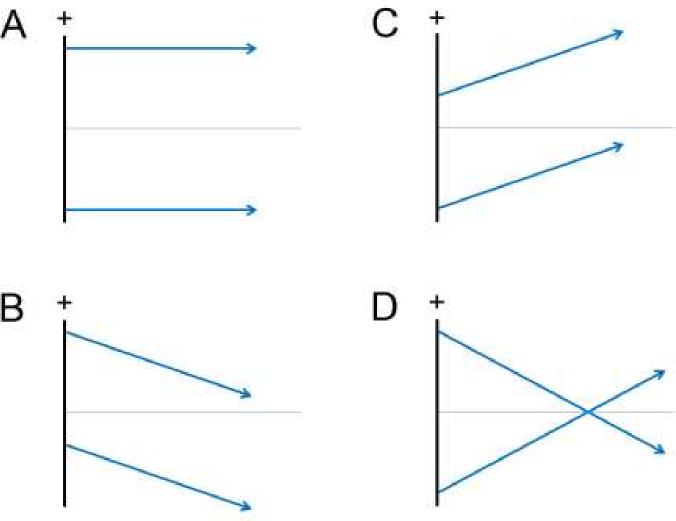 Antwoord: AAls het lampje in het hoofdbrandpunt staat komt er een mooie evenwijdige bundel aan de uittredende kant van de lens. De bundel is evenwijdig aan de hoofdas.